Jeder Buchstabe ist eine ZahlAscii-Code dezimalJeder Buchstabe ist als vierstellige Zahl im Computer hinterlegt. Sie können den Buchstaben normal über die Tastatur eingeben. Nicht auf der Tastatur eintippbare Zeichen können über diese vierstellige Zahl eingegeben werden. Tippen Sie bei gedrückter Alt.Taste auf der Zahlentastatur den Code ein, voilà.Alt gedrückt halten, auf Nummerntastatur 0223 = ßUnicodeIn der Zeichentabelle wird manchmal der Unicode angezeigt, diesen können Sie wie folgt eingegeben werden. Tippen Sie den 4-stelligen Code ein, z.B. 00D8 und drücken Sie anschliessend Alt+C.oder  00DFAlt+C = ßVerarmung durch die SchreibmaschineAuf der Schreibmaschine werden einzelne Zeichen für verschiedene Zwecke verwendet. Das Verwenden des falschen Zeichens kann zu Fehler führen, das kleine  L  darf nicht als Ziffer  1, der Buchstabe  O darf nicht als Ziffer 0 verwendet werden.  Einige andere Zeichen müssen aber durch den Leser interpretiert werden.Trennen oder Denken ?Diese  -- Taste wird für verschiedene Zwecke eingesetzt. Dabei hat der Strich je nach Bedeutung eine unterschiedliche Bedeutung. Striche werden in der Regel falsch gesetzt, oft wird lediglich ein normaler Bindestrich verwendet.  Gute Typografie nutzt verschiedene Längen von Strichen.Bindestrich: Er trennt Wortteile voneinander, setzt Wörter zusammen. Beispiel: Winterthur-Töss, Widmer-Schlumpf. Bedingter Trennstrich: Er zeigt dem Programm an, an welcher Stelle das Wort getrennt werden darf. Er wird im Normalfall nicht angezeigt und verhindert falsche Trennungen wie z.B. Herisau (richtig ist Heris-au,  es ist die Au von Bauer Heri) oder unschöne Trennungen wie Stiefel-tern,  bein- halten, Fahrerlaubnis, Nonnenklo-ster, Du-schlampe, Blumento-pferde
Eingabe mit [Ctrl]+[ - ].Geschützter Trennstrich. Dieser wird  nie getrennt.  Beispiele:  25-Jahr-Jubiläum
Eingabe: [Ctrl]+[Shift ]+[ - ]. Alternativ kann Nummer 2011Alt-C eingegeben werden. ߛGedankenstrichDen Gedankenstrick gibt es in zwei Längen. einerseits der lange Geviert- (m-dash) und der kürzere Halbgeviertstrich (n-dash). Ein Geviert ist ein Quadrat, das so breit wie hoch ist.Halbgeviertstrich: Eingabe mit [Ctrl]+ auf Zifferntastatur  [ - ]  oder Alt+0150.  Geviertstrich: Eingabe mit [Ctrl]+[Alt]+ auf Zifferntastatur  [ - ] oder Alt+ 0151.Streckenstrich: Dafür wird der Halbgeviertstrich verwendet. Vor und nach dem Gedankenstrich steht in der Regel kein Leerzeichen.  Beispiel: Winterthur–ZürichEingabe mit [Ctrl]+ auf Zifferntastatur  [ - ].Bis-Strich:  Der Gedankenstrich wird als Begriffszeichen für die Präposition «bis» verwendet. Vorund nach dem Strich steht kein Leerzeichen. Beispiel: die Jahre 1914–1918, 17–18 Uhr-Minuszeichen. Bei Temperaturangaben steht das Minuszeichen ohne  Leerzeichen direkt vor der Zahl. In mathematischen Operationen steht vor und nach dem Minuszeichen ein Leerzeichen. Beispiele: –12 Grad, 4x – 3y – 5z.Gedankenstrich: Aus ästhetischen Gründen wird der Halbgeviertstrich dem Geviertstrich vorgezogen. Vor und nach einem Gedankenstrich steht je ein Leerzeichen. Das Leerzeichen nach dem Gedankenstrich entfällt, wenn ein Satzzeichen  — zum Beispiel ein Komma  —  folgt. Im Englischen wird der Geviertstrich—jedoch ohne Leerzeichen—verwendet.Was leer ist, ist nicht immer leer.Das Leerzeichen (auch Wortzwischenraum oder Leerschlag genannt) spielt eine entscheidende Rolle bei der Abgrenzung von Wörtern und Zeichen in Texten.Normales Leerzeichen: Es wird über die Leertaste eingegeben und der übliche Wortabstand.Der Festabstand (auch geschütztes Leerzeichen  genannt) ist ein fester Zwischenraum zwischen Schriftzeichen. Er verhindert, dass Zusammengehöriges beim Zeilensprung auseinandergerissen wird. Beispiele: 20 km, St. Gallen, de Weck, 1. JanuarEingabe: [Ctrl]+[Shift ]+[ Leertaste ].Enger Festabstand: Der Wortabstand kann in Einzelfälle verengt werden. Dies besonders nach Abkürzungspunkten, da der Leerraum oberhalb des Punktes optisch den Wortabstand vergrössert. Verwendung in z. B., Dr. Brunner, U.  A. w. g. das erfolgt über die Kombination 200A Alt+C  Typografische AnführungszeichenAufgrund der eingeschränkten Schreibmaschine haben viele die richtige Anwendung der Anführungszeichen  „  und Schlusszeichen  “  verlerntDiese sind speziell bei Interpunktionen schwer lesbar. Daher werden vorwiegend in gedruckten Texten die «Guillemets» verwendet. In der Schweiz werden Sie «», in Deutschland werden sie »« verwendetGuillemets:Eingabe Anführung über Alt+0174Eingabe Schluss über Alt+0175Anführungszeichen:Eingabe Anführungszeichen über ALT+0132 Eingabe Schlusszeichen über ALT+0147  Apostroph Der Apostroph wird in der Regel für das Weglassen von Buchstaben (jetzt geht’s los, don’t, W’thur-Töss) oder  für das Genitiv-s in Eigennamen (Andrea’s Haus). Der richtige Apostroph hat die Form einer 9 (mit gefüllter Punze.Verwenden Sie im Normalfall dazu den Apostroph ’ auf der Tastatur und keines falls den Akut ´ oder den Gravis ` .Korrekte Eingabe über Alt+0146Auslassungspunkte …Auslassungspunkte zeigen an, dass in einem Text Teile ausgelassen worden sind, zum Beispiel dass ein Zitat nur in verkürzter Form wiedergegeben wird. Es lohnt sich …, die Kurse zu besuchen.Es sollten nicht 3 Punkte verwendet werden sondern das Spezialzeichen …[Ctrl+[Alt]+[ . ].UmlauteUmlaute in Grossbuchstaben werden als Ä, Ö und Ü geschrieben und nicht als Ae, Oe, Ue.
Beispiele:  Äusserung, Ölwehr, ÜberflugAusgenommen sind Eigennamen mit althergebrachter Schreibung. Beispiele:  Aesch, Oerlikon, Uesslingen, Oehrli, AeberhardEingabe: Drücken der [Caps-Lock]-Taste, dann ä, ö oder ü eingeben, dann [Caps-Lock]-Taste erneut drückenoder Drücken der Trema-Taste ¨ (es passiert nichts Sichtbares) dann A, O oder  U eingeben.Schriften Das Schriftartenfenster kann am schnellsten mit [CTRL]+[ D ] geöffnet werden, klicken Sie dann den Reiter Erweitert.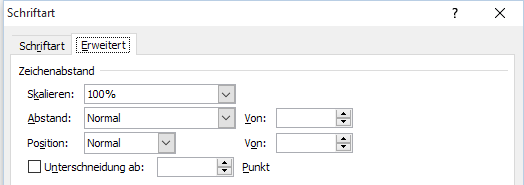 ZeichenabstandSkalierenDamit kann die Schrift proportional verschmälert oder verbreitert werden. Dabei wird nur die Breite – nicht aber die Höhe verändert MMM  MMM.  Beispielsweise damit eine lange Adresse ins Fenster passt. Der Charakter der Schrift wird jedoch verändert. Wir auch für das Einbringen oder Austreiben im Blocksatz verwendet (Vermeidung von unschönen Trennungen.Laufweite / AbstandDient zur Auszeichnung innerhalb eines Textes oder als  typografischer Effekt,PositionÜber die Position kann die Höhe des Buchstabens angepasst werden (Superieurs, Inferieurs). Speziell für Formeln aber auch für typografische Effekte.Unterschneidung /Kerning  Einzelne Buchstabenkombinationen (speziell in Versalien) können zu unausgeglichenem Schriftbild (oder gar Löchern) bilden. Mit dem Unterschneiden kann das Problem reduziert werden.Open Type FeaturesOpen Type (.OTF)  ist technisch gesehen eine Erweiterung des TrueType-Formates (.TTF), um spezielle typographische Funktionen wie Ligaturen, Schwungbuchstaben, Symbole, Währungszeichen und verschiedenste Ziffernsets zu ermöglichen. Dabei ist zu beachten, dass nicht alle Schriftarten diese Möglichkeiten unterstützen.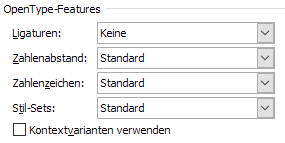 LigaturenLigaturen sind Buchstabenkombinationen und vermeiden optische Lücken innerhalb des Wortes. Sie kommen speziell  in Serifenschriften zur Geltung.Die Ligaturen können auch als Sonderzeichen eingegeben werden, sie sind dann jeweils 1 und nicht 2 oder 3 Zeichen.
ﬀ = FB00+AltC, ﬁ = FB01+AltC, ﬂ = FB02+AltC,  ﬃ= FB03+AltC, ﬄ = FB04+Alt0043ZahlenabstandZahlen können eine unterschiedliche Breite haben,. so ist die Ziffer 1 in der Regel schmäler als die 0. Je nach dem Zusammenhang kann der Zahlenabstand bei gewissen Schriften ausgewählt werden.Zahlenzeichennach dem Zusammenhang kann der Zahlenabstand bei gewissen Schriften ausgewählt werden. Mediävalziffern passen gut in einen Prosatext, da sie sich dem normalen Schriftbild anpassen. Für Tabellen sind die normalen Ziffern vorzuziehen-Style-SetsEinzelnen Schriftarten sind in verschiedene Schriftsets gestaltet worden. So können diese mit Zierbuchstaben usw. verändert werden. Als Beispiel dient die Schriftart Gabriola.Kontextvarianten verwendenKontextvarianten sind Ligaturen, die in Abhängigkeit von dem das Zeichen umgebenden Buchstaben (dem Kontext) auf einzelne Zeichen angewendet werden. Diese Funktion ermöglicht Austausch von Zeichen je nachdem, mit welchen Zeichen sie im jeweiligen Wort zusammentreffen. Schreibschriften können nur über diese Funktion sauber funktionieren.Weitere LayoutoptionenÜber Datei > Optionen > Erweitert finden Sie ganz unten die Schaltfläche Layoutoptionen. Wenn Sie diese öffnen, erhalten Sie viele verschiedene Auswahlmöglichkeiten. Zum Beispiel das Ein. oder Ausschalten der Open Type-Features.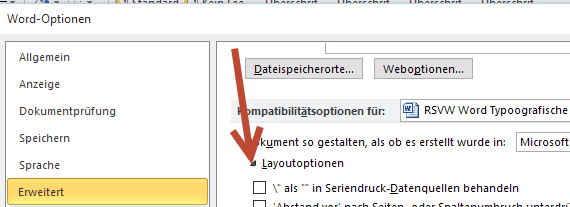 SonderzeichenDarstellung auf dem Bildschirm. An- oder Abschalten mit dieser Schaltfläche.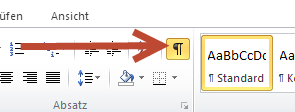 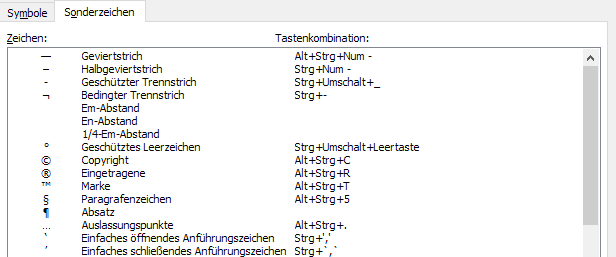 Wortabstände1 10.Typografische FeinheitenKurszielSie verstehen es, Ihre Memoiren typografisch zu verbessern und damit einen professionellen Eindruck zu erzielen.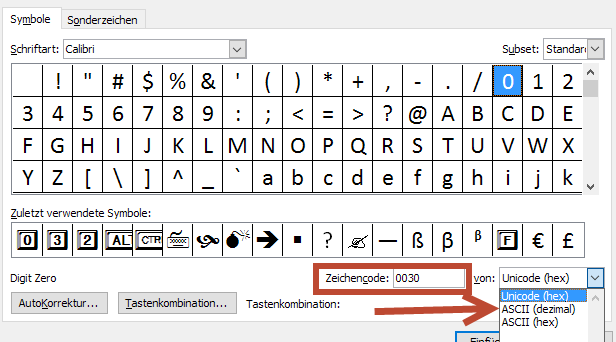 In der Zeichentabelle (über Einfügen > Symbol > Weitere Symbole) kann die Zeichentabelle angezeigt werden. Der Zeichencode kann als ASCII dezimal oder als Unicode angezeigt werden.Wählen Sie in Datei  > Optionen > Dokumentprüfung > AutoKorrektur-Optionen.Aktivieren oder deaktivieren Sie unter Ersetzen das Kontrollkästchen Gerade Anführungszeichen durch typografische Anführungszeichen.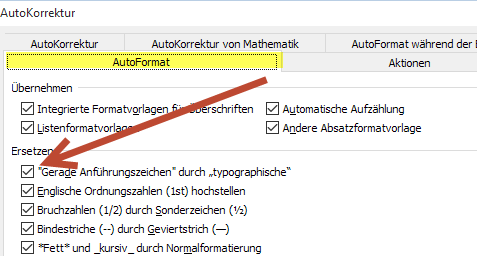 ’'´`Apostroph Alt+0146ab TastaturAkutGravisDamit kann die Schrift proportional verändert werden.Damit kann die Schrift proportional verändert werden.Auf 90 % verkleinertGrösse von 11 auf 10 verkleinertSpationnieren / Spatiieren (Erweitert 1 Pt.)Sperren (Erweitert 10 Pt.)Unterschneiden    (Schmal 1 Pt.)Damit kann die Laufweite der Schrift verändert werden. Artikel 2bis    LuftballonB12A16. CaCo3  HöherstellenTieferstellenALTALTUnterschnittenNormalﬀ  ﬁ  ﬂ  ﬃ  ﬄ Biberﬂaden, Kauﬂeuteff  fi  fl  ffi  fflBiberfladen, KaufleuteMit LigaturenOhne Ligaturen (zusammengesetzte Wörter)111111620000161111116200001611111162000016Standard (Voreinstellung)ProportionalTabellarisch0123456789 01234567890123456789Standard (Voreinstellung)ohne Ober/UnterlängenMediävalStyleset Office WordStyleset Office WordStyleset OfficeWordStyleset StandardStyleset 2Styleset 7Es wird schwer Es wird schwer Ohne KontextvarianteMit KontextvarianteVariabler AbstandVariabler AbstandFester AbstandFester Abstand2002Alt+C normalM M M M2004Alt+C n-AbstandM M M M2003Alt+C m-AbstandM M M M202FAlt+C enger AbstandM M M M2005Alt+C enger AbstandM M M M200AAlt+C enger AbstandM M M M